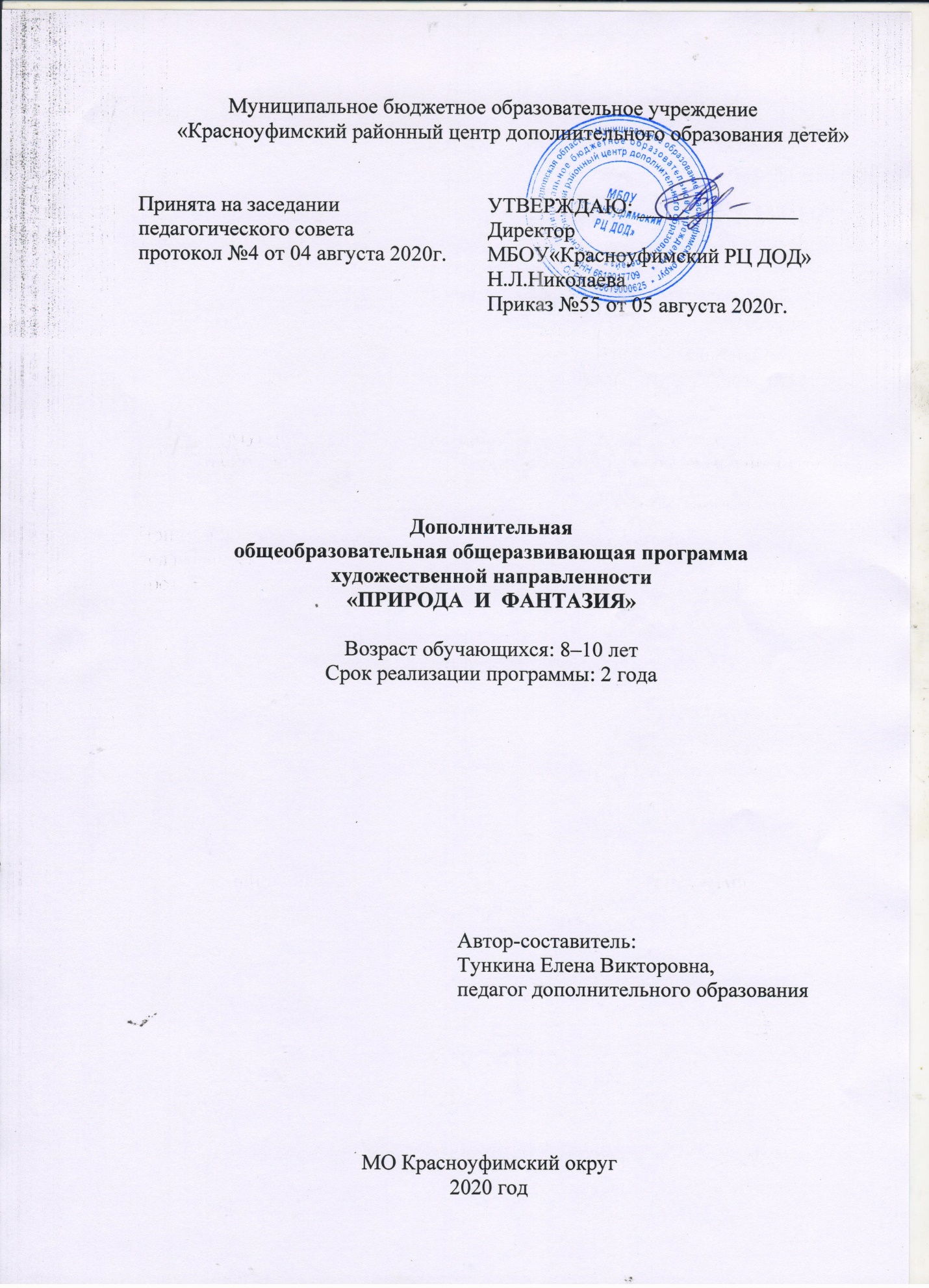 ОглавлениеКомплекс основных характеристик……………………………………………..3Комплекс организационно-педагогических условий …………………………15Список литературы………………………………………………………………18Комплекс основных характеристикПояснительная запискаНаправленность общеразвивающей программы: художественная.Дополнительная общеобразовательная общеразвивающая программа разработана в соответствии со следующими нормативными правовыми актами и государственными программными документами:Федеральный закон от 29 декабря 2012 года №273-ФЗ «Об образовании в Российской Федерации»Приказ Министерства просвещения Российской Федерации от 9 ноября 2018 года №196 «Об утверждении Порядка организации и осуществления образовательной деятельности по дополнительным общеобразовательным программам»Приказ Министерства образования и науки Российской Федерации от 23 августа 2017 года №816 «Об утверждении Порядка применения организациями, осуществляющими образовательную деятельность, электронного обучения, дистанционных образовательных технологий при реализации образовательных программ»Постановление Главного государственного санитарного врача Российской Федерации от 4 июля 2014 года №41 «Об утверждении СанПиН 2.4.4.3172-14 «Санитарно-эпидемиологические требования к устройству, содержанию и организации режима работы образовательных организаций дополнительного образования детей»Приказ Министерства образования и молодежной политики Свердловской области от 26 июня 2019 года №70-Д «Об утверждении методических рекомендаций «Правила персонифицированного финансирования дополнительного образования детей в Свердловской области».Актуальность программы в том, что она составлена с учетом интересов современных детей и ориентирована на достижение практически значимых результатов при работе с различными природными материалами.Умение видеть и понимать красоту окружающего мира, способствует воспитанию культуры чувств, развитию художественно-эстетического вкуса, трудовой и творческой активности, воспитывает целеустремленность, усидчивость, чувство взаимопомощи, дает возможность творческой самореализации личности.Педагогическая целесообразность программы обусловлена необходимостью вовлечения обучающихся в социально-активные формы деятельности. Ребята могут применить полученные знания и приобретенный опыт в оформлении школьных праздников и выставок, интерьера своей комнаты, подарков родственникам. Вместе с познанием окружающего мира формируется и культура отношения к природе.Отличительной особенностью программы является то, что она дает возможность каждому обучающемуся реально открыть для себя волшебный мир природы и творчества, проявить и реализовать свою фантазию и индивидуальные творческие способности.Работая с природным материалом, ребёнок испытывает радость от трудового процесса, может увидеть прекрасное в обыденных вещах, стремится познать законы и тайны мироздания и при этом учится логически мыслить и находить нестандартные решения в различных жизненных ситуациях. Адресат общеразвивающей программы.В реализации данной программы участвуют дети в возрасте от 8 до 10 лет, не имеющие медицинских противопоказаний. Программа не предусматривает конкурсного отбора.Младший школьный возраст является периодом интенсивного развития и качественного преобразования познавательных процессов: они начинают приобретать опосредованный характер и становятся осознанными и произвольными. Ребенок постепенно овладевает своими психическими процессами, учится управлять восприятием, вниманием, памятью.На протяжении младшего школьного возраста происходят существенные изменения не только в физическом развитии, но и в психическом развитии ребенка: качественно преобразуется познавательная сфера, формируется личность, складывается сложная система отношений со сверстниками и взрослыми.Данная программа дает возможность ребенку 8-10-летнего возраста испытать свои силы в работе с различными материалами и определиться, что ему наиболее интересно и посильно. Кроме получения практических навыков, дети, обучающиеся по данной программе, получают возможность реализации навыков общения друг с другом и социумом.Минимальное число детей, одновременно находящихся в группе, - 10; максимальное – 15.Режим занятий.Занятия по данной дополнительной общеобразовательной программе на первом и втором годах обучения организованы с периодичностью один раз в неделю по 1 часу. Продолжительность занятий в группах устанавливается в соответствии с санитарными нормами и правилами и рассчитана в академических часах (академический час – 40 минут) с учетом особенностей обучающихся младшего школьного возраста.Объем общеразвивающей программы: для освоения программы на весь период обучения запланировано 76 учебных часов; продолжительность части образовательной программы (года обучения) по учебному плану – 38 часов.Срок освоения программы, определенный ее содержанием, - 2 года (76 учебных недель).Уровневость общеразвивающей программы.Программа рассчитана на основе разноуровневого подхода.«Стартовый уровень» - первоначальное знакомство со спецификой декоративно-прикладного искусства, особенностями художественно-творческой деятельности; выявление и развитие творческих способностей обучающихся.«Базовый уровень» - формирование умений и навыков в области художественно-творческой деятельности; развитие и поддержка обучающихся, проявивших интерес и определенные способности к декоративно-прикладному творчеству.«Продвинутый уровень» программой не предусмотрен.Преемственность программы базируется на сохранении и последовательном обогащении тематики программы от уровня к уровню обучения. После освоения стартового уровня обучения по программе обучающийся переводится на базовый. Уровни взаимосвязаны и тематически дополняют друг друга; при переходе обучающихся с одного уровня обучения на другой совершенствуются их знания и умения, полученные на предыдущем уровне. Таким образом, обучающиеся имеют возможность непрерывного совершенствования творческих способностей посредством декоративно-прикладного искусства.Формы обучения.На занятиях применяются различные формы работы:- индивидуальная;- фронтальная;- групповая.Индивидуальная форма подразумевает взаимодействие педагога с одним обучающимся; позволяет, не уменьшая активности обучающегося, содействовать выработке навыков самостоятельной работы.Фронтальная форма предусматривает подачу учебного материала всему коллективу обучающихся.В ходе коллективной работы обучающимся предоставляется возможность самостоятельно построить свою деятельность на основе принципа взаимозаменяемости, ощутить помощь со стороны друг друга, учесть возможности каждого на конкретном этапе деятельности. Все это способствует более быстрому и качественному выполнению задания.Групповая работа позволяет выполнить наиболее сложные и масштабные работы с наименьшими материальными затратами, так как каждый обучающийся может научиться конкретному приему на отдельном образце, который является частью изделия. Особым приемом при организации групповой формы работы является ориентирование обучающихся на создание так называемых видов работ «работа в паре», работа в группе с учетом их возраста и опыта работы.Виды занятий.Основной формой учебного процесса в детском объединении остаются групповые и индивидуальные теоретические и практические занятия, а также игры; участие в выставках и конкурсных мероприятиях; тестирование и контроль.Формы подведения результатов: участие детей в выставках городского, муниципального, областного и регионального уровней, конкурсах, фестивалях, конференциях, защите творческих работ и др.Результатом реализации данной программы являются выставки детских работ на базе образовательной организации, муниципалитета, области, а также участие в конкурсных мероприятиях по декоративно-прикладному творчеству. Лучшие работы детей могут быть использованы в качестве подарков для ветеранов, учителей, родителей.Результат обучения оценивается по личным достижениям ребёнка относительно собственных возможностей и стартового состояния, а о результатах участия в выставках, конкурсах, фестивалях и т.д. свидетельствуют полученные награды (дипломы, грамоты).Цель и задачи общеразвивающей программыЦель: развитие творческих способностей, фантазии ребенка и формирование его коммуникативных и социальных навыков посредством работы с природными материалами.Задачи.Обучающие:- научить элементарной художественной грамоте и работе с различными художественными материалами;- познакомить с основными приемами обработки различных природных материалов; с законами композиции;- познакомить с правилами пользования необходимыми для работы инструментами; правильной и безопасной организации труда.Развивающие:- развивать творческий потенциал, воображение ребенка, навыки сотрудничества в художественной деятельности;- развивать чувственное восприятие и воображение;- развивать пространственное мышление; художественно–эстетический вкус; - развивать индивидуальные художественно–творческие способности детей; мелкую моторику рук.Воспитательные:- воспитывать интерес к изобразительному и декоративно-прикладному творчеству, обогащать нравственный опыт детей;- через знакомство с культурным прошлым родного края формировать чувства патриотизма и национальной гордости;- способствовать формированию и сплочению детского коллектива;- воспитывать бережное отношение к использованию местных природных ресурсов; к собственному труду и труду других.Обучающиеся должны знать:- понятие «природные материалы»- что такое «коллаж»- что такое «ошибана»- понятие «аппликация»- понятие «жгутная лепка»- нетрадиционные техники рисования- техники работы с пластилином- виды природных материалов- правила поведения в природе- основные виды работы с природным материалом, бумагой и картоном, пластилином, красками и цветными карандашами.Обучающиеся должны уметь:- собирать, сушить и хранить природный материал- составлять по образцу несложные композиции- выполнять задания по заданной педагогом теме- выполнять работы в технике «коллаж», в технике аппликация, в технике «ошибана»- выполнять работы нетрадиционными техниками рисования- изготавливать работы из пластилина, используя новые техники- конструировать поделки самостоятельно- использовать в работе дополнительные инструменты и материалы.Содержание общеразвивающей программыУчебный (тематический) планПервый год обученияВторой год обученияСодержание учебного (тематического) плана1 год обучения1. Введение в образовательную программу.Теория: введение в образовательную программу. Беседа по правилам техники безопасности на занятиях и в объединении. Инструменты для работы, их назначение и правильное применение. Правила безопасности при работе с ножницами и другими колющими и режущими предметами. Правила умелых ручек. Что такое природа. Правила поведения в природе. Понятие «природные материалы».Практика: игра «Что создано природой?».2. Поделки из семян растений.Теория: введение в тему: виды природных и растительных материалов, их происхождение. Разнообразие семян, правила сбора, сроки и место их хранения. Дополнительные материалы, используемые при изготовлении поделок (картон, ДВП, краски, клей и т. д.). Основные приёмы изготовления аппликаций из семян. Подбор фона. Комбинирование семян разных растений для выделения цвета деталей. Эстетичность в оформлении работ (виды рамок). Техника безопасности при работе с инструментами и материалами.Практика: сбор и сортировка семян различных растений. Изготовление аппликаций. Использование семян овощей, фруктов и ягод (арбуз, дыня, огурец, тыква, яблоко, апельсин и др.), злаковых и кормовых культур (пшеница, ячмень, кукуруза) для изготовления панно и составления орнаментов.Тест-игра «Какому растению принадлежат семена?».3. Мир флористики: чудесные листочки.Теория: листья и лепестки цветов. Их разнообразие, форма, цвет. Методы сушки листьев и цветов, хранение засушенного материала. Особенности работы с засушенным материалом. Техника составления композиций, панно, аппликаций и букетов. Вспомогательные материалы. Техника безопасности при работе с инструментами и материалами.Практика: экскурсия (заготовка флористического материала: листьев, цветов, лепестков и цветочно-декоративных растений). Составление декоративных букетов из листьев и цветов. Декоративные аппликации. Изготовление творческих работ по замыслу детей «Увидеть чудо в лепестке».4. Мастерская Деда Мороза.Теория: ёлочные украшения: предназначение, виды, формы. Разнообразие природных и вспомогательных материалов при их изготовлении. Техника работы с сосновыми и еловыми шишками. Новогодние сувениры. Эстетика при оформлении работ. Техника безопасности при работе с инструментами и материалами.Практика: изготовление из шишек и орехов: «Новогодняя елка», «Петушок», «Бабочка», и др. Изготовление украшений по замыслу детей. Новогодний сувенир.5. Обереги и сувениры для дома.Теория: обереги. История возникновения оберегов, их предназначение и символика. Использование различных природных материалов для изготовления оберегов и сувениров. Технология изготовления, соединение деталей. Техника безопасности при работе с инструментами и материалами.Практика: изготовление оберегов: «Подкова», сувениров: «Новогодние сувениры», «Подарок для мамы». Самостоятельная творческая работа: изготовление сувениров по замыслу детей.6. Крупинка к крупинке - получится картинка.Теория: знакомство с разными видами круп (рис, греча, пшено, ячневая, кукурузная, манная, пшеничная и др.), их происхождением и предназначением. Технология изготовления аппликаций из круп. Использование круп для украшения объёмных изделий. Правила окрашивания, сушки и хранения круп. Дополнительные материалы, используемые в работе. Техника безопасности при работе с инструментами и материалами.Практика: изготовление аппликаций из разных видов круп.7.Бумажные фантазии.Теория: как родилась бумага. Сколько у бумаги родственников. Волшебные свойства бумаги.Практика: мозаика из кусочков цветной бумаги, рваной бумаги, смятых салфеток, цветного картона.8. Волшебный пластилин.Теория: способы и техника работы с ним. Плоскостные и объёмные изделия. Дополнительные инструменты и материалы, используемые при работе. Техника безопасности при работе с инструментами и материалами.Практика: изготовление поделок из пластилина совместно с природными материалами.9. Итоговое занятие. Подведение итогов работы и анализ работ. Выставка лучших работ «Удивительное рядом». Поощрение лучших обучающихся.Рекомендации, перспективы по дальнейшей работе объединения.2 год обучения1. Введение в образовательную программу.Теория: введение в образовательную программу. Инструменты для работы, их назначение и правильное применение. Правила безопасности при работе с ножницами и другими колющими и режущими предметами. Правила умелых ручек. Что такое природа. Правила поведения в природе. Понятие «природные материалы».Практика: тест с целью определения умений и навыков обучающихся «Путешествие в мир природы».2. Поделки из природных материалов.Теория: виды природных и растительных материалов, их происхождение. Разнообразие семян, растений, шишек, и др. Правила сбора, сроки и место их хранения. Продолжение изучения техники «Ошибана», более усложненной.Дополнительные материалы, используемые при изготовлении поделок (картон, ДВП, краски, клей и т. д.). Основные приёмы изготовления аппликаций из семян. Подбор фона. Комбинирование семян разных растений для выделения цвета деталей. Эстетичность в оформлении работ (виды рамок). Техника безопасности при работе с инструментами и материалами.Практика: сбор и сортировка семян различных растений. Изготовление аппликаций «Увидеть чудо в лепестке», «Гости с других планет», «Объемная поделка из природного материала» по замыслу детей. Использование семян овощей, фруктов и ягод (арбуз, дыня, огурец, тыква, яблоко, апельсин и др.), злаковых и кормовых культур (пшеница, ячмень, кукуруза) для изготовления панно и составления орнаментов.Тест-игра «Какому растению принадлежат семена?».3. Изобразительная деятельность.Теория: правильное использование красок и кисточек, палитры и цветных карандашей и других материалов, правила исправления рисунка на бумаге. Нетрадиционные техники рисования (ниткография, набрызг, оттиск мятой бумагой, печатка природными материалами, кляксография, шаблонография).Техника безопасности при работе с инструментами и материалами.Практика: «Иллюстрация к сказке или мультфильму», «Портрет любимого героя из мультфильма или сказки», «Мы рисуем цветы», «Морские фантазии», возможны тематические рисунки к празднику.4. Техника коллаж.Теория: знакомство с новой техникой, особенности работы, используемые материалы в этой технике. Эстетика при оформлении работ. Техника безопасности при работе с инструментами и материалами.Практика: выполнение творческих работ в технике коллаж «Вождь индейцев», «Гусеница на цветке», «Нотный стан», «Ваза у окна», «Весеннее настроение».5. Конструирование из различных материалов.Теория: использование различных природных материалов для изготовления сувениров. Технология изготовления, соединение деталей. Техника безопасности при работе с инструментами и материалами.Практика: конструирование из бумажного шнура, фантиков, бумаги «Выбираем прическу», «Плетеный человечек», «Игрушки из бумажных полосок», «Моделирование из бумаги».6. Мозаика из различных материалов.Теория: знакомство с разными видами материалов, их предназначением. Технология изготовления аппликаций из семян, крупы, орехов, скорлупы, и т.д. Использование круп для украшения объёмных изделий. Правила окрашивания, сушки и хранения. Дополнительные материалы, используемые в работе. Техника безопасности при работе с инструментами и материалами.Практика: изготовление мозаики из семян, круп и природного материала, обрывная мозаика из бумаги и фантиков «Бабочка», «Натюрморт».7. Аппликация из различных материалов.Теория: сколько у бумаги родственников. Волшебные свойства бумаги. Соединение ленточных форм и элементов. Особенности работы с бумагой, создание композиции, техника работы с бумагой. Способы формовки бумаги, гофрировка бумаги и декоративные формы из них. Правила сгибания и складывания. Основные правила вырезания. Технология плетения из бумаги. Отличие картона от бумаги. Разметка с помощью шаблона. Клеевое соединение деталей из бумаги и природного материала. Техника безопасности. Физкультминутка.Практика: аппликация из кусочков цветной бумаги, рваной бумаги, смятых салфеток, цветного картона «Подарок учителю», «Объемная аппликация», «Цветущая лужайка», «Бабочка», «Увидеть чудо в лепестке», «Корзина с грибами», «Ваза с цветами».8. Волшебный пластилин.Теория: способы и техника работы с пластилином. Плоскостные и объёмные изделия. Новые техники работы с пластилином. Дополнительные инструменты и материалы, используемые при работе. Техника безопасности при работе с инструментами и материалами.Практика: изготовление поделок из пластилина и природных материалов, изготовление поделок в жгутной технике. «Портрет друга или подруги», «Аппликация узоров в жгутной технике по замыслу», «Мой автопортрет», «Волшебная кошка».9. Итоговое занятие. Подведение итогов работы и анализ работ. Выставка лучших работ «Удивительное рядом». Поощрение лучших обучающихся.Планируемые результатыОсвоение обучающимися содержания программы направлено на достижение обучающимися следующих личностных, метапредметных и предметных результатов.Личностные:- учебно-познавательный интерес к декоративно-прикладному творчеству как одному из видов декоративно-прикладного искусства;- чувство прекрасного и эстетические чувства на основе знакомства с мультикультурной картиной современного мира;- навык самостоятельной работы и работы в группе при выполнении практических творческих работ;- ориентация на понимание причин успеха в творческой деятельности;- способность к самооценке на основе критерия успешности деятельности;- основы социально ценных личностных и нравственных качеств: трудолюбие, организованность, добросовестное отношение к делу, инициативность, любознательность, потребность помогать другим, уважение к чужому труду и результатам труда, культурному наследию.Обучающийся получает возможность для формирования:- устойчивого познавательного интереса к творческой деятельности;- осознанных устойчивых эстетических предпочтений ориентаций на искусство как значимую сферу человеческой жизни;-возможности реализовывать творческий потенциал в собственной художественно-творческой деятельности, осуществлять самореализацию и самоопределение личности на эстетическом уровне;- эмоционально-ценностное отношения к искусству и к жизни, осознавать систему общечеловеческих ценностей.Метапредметные: обучающийся научится- понимать и принимать учебную задачу, сформулированную педагогом;- планировать свои действия на отдельных этапах работы;- осуществлять контроль, коррекцию и оценку результатов своей деятельности;- анализировать причины успеха/неуспеха, осваивать с помощью педагога позитивные установки типа: «У меня всё получится», «Я ещё многое смогу»;- пользоваться приёмами анализа и синтеза при чтении и просмотре видеозаписей, проводить сравнение и анализ;- понимать и применять полученную информацию при выполнении заданий;- проявлять индивидуальные творческие способности при работе над изделием;- включаться в диалог, в коллективное обсуждение, проявлять инициативу и активность;- работать в группе, учитывать мнения партнёров, отличные от собственных;- формулировать свои затруднения, обращаться за помощью, предлагать помощь и сотрудничество;- слушать собеседника, договариваться о распределении функций и ролей в совместной деятельности, приходить к общему решению;- формулировать собственное мнение и позицию;- осуществлять взаимный контроль;- адекватно оценивать собственное поведение и поведение окружающих.Предметные результаты:- уважение и признание ценности художественно-творческой деятельности человека;- эмоционально-ценностное отношение к природе, человеку и обществу и его передача средствами декоративно-прикладного языка;- выражение своих чувств, мыслей, идей и мнений средствами художественного языка;- восприятие и эмоциональная оценка шедевров русского и мирового искусства;- создание элементарных композиций на заданную тему.Занятий декоративным творчеством способствуют развитию у обучающихся таких качеств личности, как умение замечать красивое, аккуратность, трудолюбие, целеустремленность.Комплекс организационно-педагогических условийУсловия реализации программыМатериально-техническое обеспечение.Программа реализуется при условии наличия следующего:- просторного, светлого помещения не менее чем на 15 посадочных мест, оснащённого в соответствии с требованиями СанПиН 2.4.4.3172-14;- оборудования: парт или столов, стульев, соответствующих возрасту обучающихся, доски, шкафов для хранения материалов; компьютера с выходом в сеть Интернет и мультимедийного оборудования;- материалов: природный (ветки, коряги, камни, ракушки, коллекции листьев, цветов, семян, круп, шишек, желудей) и бросовый (пластиковые бутылки, пенопласт, кусочки пряжи и др.); бумага для квиллинга, гофрированная бумага, пластилин;- инструментов и вспомогательного материала (шило, ножницы, иглы, нитки, шнуры, ленты, цветная бумага различного вида и формата, картон, ДВП, клей ПВА, лак по дереву, краски акварельные, акриловые, гуашь, калька и т.д.).Информационное обеспечение.Видео-, фото- материалы. Источники сети Интернет. Графические и живописные материалы (репродукции картин художников, иллюстрации, графические рисунки и т.д.). Книжки-раскраски для работы по образцу; образцы поделок, панно, композиций из различных материалов; альбомы, журналы, книги.Кадровое обеспечение.Педагог, работающий по данной программе, должен иметь высшее или среднее профессиональное образование, обладать профессиональными знаниями в области изобразительного и декоративно-прикладного творчества, знать специфику дополнительного образования, иметь практические навыки в сфере организации интерактивной деятельности детей.Методические материалы.Программа является составительской, создана на основе примерной программы для системы дополнительного образования детей «Природа и фантазия» А.Ивановой.Педагогические технологии:Личностно-ориентированное обучение. Создание благоприятных условий для каждого обучающегося.Здоровьесберегающие технологии. Учет возрастных особенностей обучающихся, распределение нагрузки с учетом возможностей обучающихся.Игровая образовательная технология. Включение в образовательный процесс дидактических и деловых игр.Технология индивидуального обучения.Основные педагогические принципы построения программы: доступность и наглядность, последовательность и систематичность обучения и воспитания, учет возрастных и индивидуальных особенностей детей. В группе первого года обучения дети выполняют творческие задания, в группе второго года – тоже, но на более сложном творческом и техническом уровне, оттачивая свое мастерство, исправляя ошибки. Обучение по программе осуществляется по принципу от простого к сложному. Обучающиеся имеют возможность вернуться к изученному материалу на новом, более сложном творческом уровне.Методы обучения:- словесные (объяснение, инструктаж, беседа, рассказ, консультация);- наглядные (иллюстрация/презентация, демонстрация);- практические (наблюдения, экскурсии, исследования, игры и т.д.).Методы организации и формы проведения занятий:- объяснительно-иллюстративный (информационно-рецептивный): беседа; объяснение; демонстрация презентаций, иллюстраций и т.д.;- репродуктивный: воспроизведение действий по применению знаний на практике, деятельность по алгоритму, образцу;- частично-поисковый (выполнение вариативных заданий);- игровой.С целью развития познавательного интереса у детей, формирования эстетического вкуса и практических навыков занятия проводятся в форме тематических бесед «Природа нашего края»; походов, экскурсий и прогулок «Кладовая природы», «Экология нашей местности», «Покормите птиц зимой», «Радужная осень»; творческих выставок и конкурсов «Удивительное рядом», «Золотая осень», «Вернисаж поделок»; игр и викторин «Знатоки природы», «Подарки природы». Занятие-игра - методический приём, который дисциплинирует детей, развивает их умственную активность, сообразительность, произвольное внимание и память.Программа может реализовываться в смешанном (комбинированном) режиме – в зависимости от специфики задач и представления материала. Соотношение объема проведенных часов и практических занятий с использованием дистанционных образовательных технологий и электронного обучения (далее - ДОТ и ЭО) или путем непосредственного взаимодействия педагога с обучающимися определяется с учетом потребностей обучающегося и условий осуществления образовательной деятельности. ДОТ и ЭО могут использоваться при непосредственном взаимодействии педагога с обучающимися для решения задач персонализации образовательного процесса.Основными элементами системы ДОТ и ЭО являются образовательные онлайн-платформы; цифровые образовательные ресурсы, размещенные на образовательных сайтах; видеоконференции; вебинары; skype-общение; e-mail; облачные сервисы; электронные пособия, разработанные с учетом требований законодательства РФ об образовательной деятельности.Формы аттестации/контроля и оценочные материалыПериодичность и порядок текущего контроля успеваемости и промежуточной аттестации обучающихся по программе осуществляется согласно календарного учебного графика.Для оценки результативности учебных занятий применяется входной, текущий и итоговый контроль. Цель входного контроля – диагностика имеющихся знаний и умений обучающихся. Формы оценки: собеседование с обучающимися и родителями.Текущий контроль применяется для оценки качества усвоения материала. Форма оценки – собеседование, творческий отчёт.Итоговый контроль может принимать форму творческого отчета (выставки и конкурсные мероприятия).Промежуточная аттестация обучающихся проводится по окончании учебного года.Методы контроля: мини-опрос, собеседование, тестирование, мониторинг, самоанализ творческих работ обучающихся, анализ и оценка работ педагогом.При реализации данной программы могут использоваться разнообразные формы оценки работ: защита творческой работы; участие в конкурсах; участие в выставках различного уровня.Все эти формы предусматривают оценку творческого потенциала обучающихся, а также уровня его коммуникативного общения с учетом развития познавательного интереса и формирования активной жизненной позиции.Критерии для оценки творческой работы:- оригинальность - качество выполнения- творческий замысел- культура подачи.В оценке результативности выполнения самостоятельной практической работы используются также критерии:Умение применять теоретические знания при выполнении работы.Умение работать с инструментами.Самостоятельность выполнения задания.Качество работы.Итоговая аттестация обучающихся проводится по окончании обучения по программе. Основной показатель освоения программы – выполнение программных требований по уровню подготовленности обучающихся.Контрольно-измерительные материалы предусматривают не только осуществление текущего контроля успеваемости и промежуточной аттестации обучающихся по программе, но и оценку удовлетворенности качеством дополнительных образовательных услуг.Список литературыПеречень литературы для педагогаГоряева Н.А. Декоративно-прикладное искусство в жизни человека. М.: Просвещение, 2000.Григорьева Г.Г. Малыш в стране Акварели. М.: Просвещение, 2006.Даниэль С.М. Искусство видеть. Л., 1990. Еременко Н.И. Дополнительное образование в образовательном учреждении. Волгоград: ИТД «Корифей», 2007.Копцев В.П. Учим детей чувствовать и создавать прекрасное: Основы объемного конструирования. Ярославль: Академия Развития: Академия Холдинг, 2001.Кульневич С.В. «Не совсем обычный урок». Издат. программа «Педагогика нового времени». Воронеж, 2006. Мелик-Пашаев А. Ребёнок любит рисовать: Как способствовать художественному развитию детей. М.: Чистые пруды, 2007.Претте М.К. Творчество и выражение. Т.1,2. М., 1981, 1985. Ячменева В.В. Занятия и игровые упражнения по художественному творчеству с детьми 7-14 лет. М.: Гуманит. Изд. Центр «Владос», 2003.Перечень литературы для обучающихся1. Витвицкая М.Э. Икебана, аранжировка, флористика: искусство составления букетов. М.: ООО «ИКТЦ «ЛАДА», 2008.2. Грунд – Торпе – Хайди. Поделки и сувениры из природных материалов. М.: Мой Мир, 2006.3. Демина И.Г. Подарки из природных материалов. Смоленск: Русич, 2001.4. Докучаева Н.Н. Сказки из даров природы. СПб: ТОО «Диамант», 1998.5. Колесникова Е. Фантазии из природных материалов. М.: «Эксмо», 2008.6. Поделки и сувениры из солёного теста, ткани, бумаги и природных материалов. Пер. с пол. М.: Мой Мир, 2006.7. Синеглазова М.О. Удивительное солёное тесто. М.: Издательский Дом МСП, 2005.8. Тукало Т., Чудина Е., Шквырня Ж. Оригинальные картины из зёрен. Цветы и букеты. М.: «Контэнт», 2008.9. Фёдорова В.И. Забавные поделки. М.: Мой Мир, 2008.10. Черныш И.В. Поделки из природных материалов. М.: АСТ-ПРЕСС, 1999.11. Чибрикова О.В. Забавные подарки по поводу и без. М.: Эксмо, 2006.12. Шептуля А.Э. Обереги своими руками: укрась и защити свой дом. М.: Эксмо, 2007.№ п/пНазвание раздела.ТемыКоличество часовКоличество часовКоличество часовФормы аттестации/контроля№ п/пНазвание раздела.ТемыВсегоТеорияПрактикаФормы аттестации/контроля1Вводное занятие10,50,5Опрос, игра2«Поделки из семян растений»30,52,5Наблюдение, групповая оценка работ, самооценка, беседа, анализ, тест-игра3«Мир флористики: чудесные листочки»30,52,5Наблюдение, групповая оценка работ, самооценка, беседа, анализ4«Мастерская Деда мороза»60,55,5Наблюдение, групповая оценка, самооценка, беседа, анализ5«Обереги и сувениры для дома»60,55,5Наблюдение, групповая оценка, самооценка, беседа, анализ6«Крупинка к крупинке – получится картинка»40,53,5Наблюдение, групповая оценка, самооценка, беседа, анализ7«Бумажные фантазии»60,55,5Наблюдение, групповая оценка работ, самооценка, беседа, анализ8«Волшебный пластилин»80,57,5Наблюдение, групповая оценка работ, самооценка, беседа, анализ9Итоговое занятие11-Творческий отчет (выставка), анализИТОГО38533№ п/пНазвание раздела.ТемыКоличество часовКоличество часовКоличество часовФормы аттестации/контроля№ п/пНазвание раздела.ТемыВсегоТеорияПрактикаФормы аттестации/контроля1Вводное занятие10,50,5Опрос, игра2«Поделки из природных материалов»50,54,5Наблюдение, групповая оценка работ, самооценка, беседа, анализ, тест-игра3«Изобразительная деятельность»40,53,5Наблюдение, групповая оценка работ, самооценка, беседа, анализ, тест-игра4«Техника коллаж»60,55,5Наблюдение, групповая оценка работ, самооценка, беседа, анализ, тест-игра5«Конструирование из различных материалов»60,55,5Наблюдение, групповая оценка работ, самооценка, беседа, анализ, тест-игра6«Мозаика из различных материалов»50,54,5Наблюдение, групповая оценка, самооценка, беседа, анализ, тест-игра7«Аппликации из различных материалов»60,55,5Наблюдение, групповая оценка, самооценка, беседа, анализ, тест-игра8«Волшебный пластилин»40,53,5Наблюдение, групповая оценка, самооценка, беседа, анализ, тест-игра9Итоговое занятие11-Анализ, творческий отчет (выставка)ИТОГО38533